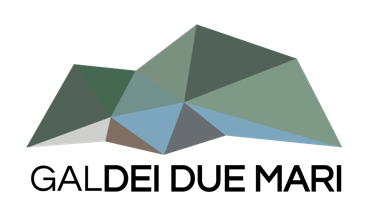 SOCIETA’ COOPERATIVA a r.l.“GAL DEI DUE MARI”SEDE: VIA M. CERVANTES N. 10 - SOVERIA MANNELLI - CATANZAROProgramma di Sviluppo Ruraledella regione Calabria 2014 – 2020MISURA 19 - SOSTEGNO ALLO SVILUPPO LOCALE LEADERMISURA 19.2 - SOSTEGNO ALL'ESECUZIONE DELLE OPERAZIONI NELL'AMBITO DELLA STRATEGIAMisura 6.4: Supporto agli investimenti per la creazione e lo sviluppo di attività extra-agricoleIntervento 6.4.1  – Sostegno ad interventi di diversificazione e multifunzionalità delle imprese agricoleAllegato 3DICHIARAZIONE SOSTITUTIVA DELL’ATTO DI NOTORIETA’(Art. 46 - 47 D.P.R. 28 dicembre 2000, n. 445)Modello da utilizzare in cointestazioneDICHIARAZIONE SOSTITUTIVA DELL’ATTO DI NOTORIETA’ (Art. 46 - 47 D.P.R. 28 dicembre 2000, n. 445)Il/la sottoscritto/a_________________________ cod. fisc.________________________Nato/a a _____________________ Prov._____________________ il _____________________e residente a______________prov. ___________________in via ________________ n._________________, tel____________________ _ e-mail _________________ pec _______________________________Nella qualità di :Cointestatario del terreno oggetto della domanda di sostegno presentata da: __________________________________________________________ a valere sulla misura/ intervento _____________________ del PAL  del Gal dei Due Mari e indicata con i seguenti dati catastali: foglio____________ particella ______________ ricadenti in agro del comune di ___________________ prov. ___________;Consapevole che incorrerà in sanzioni penali nel caso di dichiarazioni non veritiere, di formazione o uso di atti falsi e nella perdita di benefici (ai sensi degli art. 75 e 76 del DPR n. 445/2000)DICHIARADi essere a conoscenza che le superfici cointestate su indicate sono oggetto della domanda di sostegno e che i pagamenti saranno effettuati a favore del solo richiedente;Di autorizzare il richiedente cointestatario alla realizzazione dell’investimento.Luogo e data, Ai sensi dell’art. 38 del DPR n. 445/2000, la sottoscrizione non è soggetta ad autenticazione ove sia apposta alla presenza del dipendente addetto a riceverla ovvero la richiesta sia presentata unitamente a copia fotostatica di un documento d’identità del sottoscrittore.La presente dichiarazione priva di copia del documento d’identità in corso di validità del/i sottoscrittore/i è nulla